UI-ar Verb Conjugations (p. 50)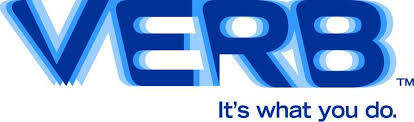 To tell who is doing an action in Spanish you must change the ending of a verb. This change is called a conjugation. Many verbs in Spanish end with ___________________________.Translate these verbs to English:bailarbuscarcaminarcantarcenarcomprarcontestarconversardesayunardescansardesear (+ other verb)dibujarenseñarescucharesperar (+ other verb)estudiarexplicarhablarllegarllevarmirarnecesitar (+ other verb)practicarpreguntarprepararregresarterminartomartrabajarviajarTo conjugate a verb that ends in –ar, following these steps:Identify who is doing the action (the subject, usually at the beginning of a sentence) Erase the “-ar” from the end of your verb/(action word) Attach the following endings to the verbyo 						nosotros/astúél						ellosella						ellasusted						ustedesej: 		 I study 	 (yo) estudiar	  yo estudi- + o 	 yo estudio 		They arrive	 (ellos) llegar	 ellos lleg- + an 	 ellos lleganPractice:I travel				_____________________________________They work			_____________________________________You (to 1 friend) rest		_____________________________________He studies			_____________________________________She arrives			_____________________________________We sing			_____________________________________You (to 1 teacher) draw	_____________________________________We listen			_____________________________________He drinks			_____________________________________I take				_____________________________________